                                                                                                                                                                     «ВЕСТНИК АЛЬБУСЬ-СЮРБЕЕВСКОГО СЕЛЬСКОГО ПОСЕЛЕНИЯ»Постановление администрации Альбусь-Сюрбеевского сельского поселения от 06.02.2020 г.  № 01О внесении изменений в некоторые постановления администрации Альбусь-Сюрбеевского сельского поселения Комсомольского района Чувашской Республики В соответствии с Федеральным законом от 27.12.2019 N 472-ФЗ "О внесении изменений в Градостроительный кодекс Российской Федерации и отдельные законодательные акты Российской Федерации", администрация Альбусь-Сюрбеевского сельского поселения Комсомольского района Чувашской Республики   п о с т а н о в л я е т :        I. Внести в  постановление администрации Альбусь-Сюрбеевского сельского поселения сельского поселения от 10  мая 2016 года № 25 «Об утверждении Административного регламента администрации Альбусь-Сюрбеевского сельского поселения Комсомольского района Чувашской Республики по предоставлению муниципальной услуги «Подготовка и выдача градостроительных планов земельных участков» (с изменениями от 28 июля 2016 года  № 45, от 19 июня 2017 года № 34) (далее – административный регламент) следующие изменения:слова «20 рабочих дней» первого абзаца пункта 2.4. административного регламента заменить на слова «четырнадцать рабочих дней».2. Внести в  постановление администрации Альбусь-Сюрбеевского сельского поселения сельского поселения от 28 июля 2016 года № 46 «Об утверждении Административного регламента администрации Альбусь-Сюрбеевского сельского поселения Комсомольского района Чувашской Республики по предоставлению муниципальной услуги «Выдача разрешения на ввод построенного, реконструированного объекта капитального строительства в эксплуатацию» (с изменениями от 19 января 2017 года № 02, от 19 июня 2017 года № 36, от 20 ноября 2018 года № 59, от 17 декабря 2019 года № 58) (далее – административный регламент) следующие изменения:слова «7 рабочих дней» первого абзаца пункта 2.4. административного регламента заменить на слова «пять рабочих дней».3. Внести в  постановление администрации Альбусь-Сюрбеевского сельского поселения сельского поселения от 19 января 2017 года № 01 «Об утверждении Административного регламента администрации Альбусь-Сюрбеевского сельского поселения Комсомольского района Чувашской Республики по предоставлению муниципальной услуги «Выдача разрешений на строительство, реконструкцию объекта капитального строительства и индивидуальное жилищное строительство» (с изменениями от 19 июня 2017 года № 35, от 20 ноября 2018 года № 58, от 17 декабря 2019 года № 57) (далее – административный регламент) следующие изменения:слова «7 рабочих дней» первого абзаца пункта 2.4. административного регламента заменить на слова «пять рабочих дней».4. Настоящее постановление вступает в силу после его официального опубликования  в  информационном бюллетене «Вестник Альбусь-Сюрбеевского сельского поселения».5.  Контроль за выполнением постановления оставляю за собой.Глава Альбусь-Сюрбеевского сельского поселения                                                                                     В.Н.Гордеев                            Постановление администрации Альбусь-Сюрбеевского                                        сельского поселения от 06.02.2020 г.  № 02Об утверждении реестра мест (площадок)накопления твердых коммунальных отходовна территории Альбусь-Сюрбеевского сельского поселения Комсомольского района Чувашской Республики  	Руководствуясь со статьей 13.4 Федерального закона "Об отходах производства и потребления", постановления администрации Альбусь-Сюрбеевского сельского поселения от 16.01.2019 г. №02 «Об утверждении Правил обустройства мест (площадок) накопления твердых коммунальных отходов и ведения их реестра на территории Альбусь-Сюрбеевского сельского поселения Комсомольского района Чувашской Республики», администрация Альбусь-Сюрбеевского сельского поселения п о с т а н о в л я е т:     1. Утвердить реестр мест (площадок) накопления твердых коммунальных отходов, расположенных на территории Альбусь-Сюрбеевского сельского поселения согласно приложению №1 к настоящему	постановлению.	         2. Утвердить схемы размещения мест (площадок) накопления твердых коммунальных отходов, расположенных на территории Альбусь-Сюрбеевского сельского поселения согласно приложению № 2 к настоящему постановлению.    3. Признать утратившим силу постановление администрации Альбусь-Сюрбеевского сельского поселения:   - от 04.10.2019 № 45 «Об утверждении реестра мест (площадок) накопления твердых коммунальных отходов, расположенных на территории Альбусь-Сюрбеевского сельского поселения Комсомольского района Чувашской Республики.   4. Настоящее постановление вступает в силу после его официального опубликования  в  информационном бюллетене «Вестник Альбусь сельского поселения» и подлежит размещению на официальном сайте администрации Альбусь-Сюрбеевского сельского поселения.  5.   Контроль за исполнением настоящего постановления оставляю за собой.Глава Альбусь-Сюрбеевскогосельского поселения                                                                                       В.Н.ГордеевПриложение № 1к постановлению администрацииАльбусь-Сюрбеевского сельского поселенияот 07.02.2020  № 02РЕЕСТРмест (площадок) накопления твердых коммунальных отходов, расположенных на территории Альбусь-Сюрбеевского сельского поселения   Приложение № 2к постановлению администрацииАльбусь-Сюрбеевского сельского поселенияот 07.02.2020  № 02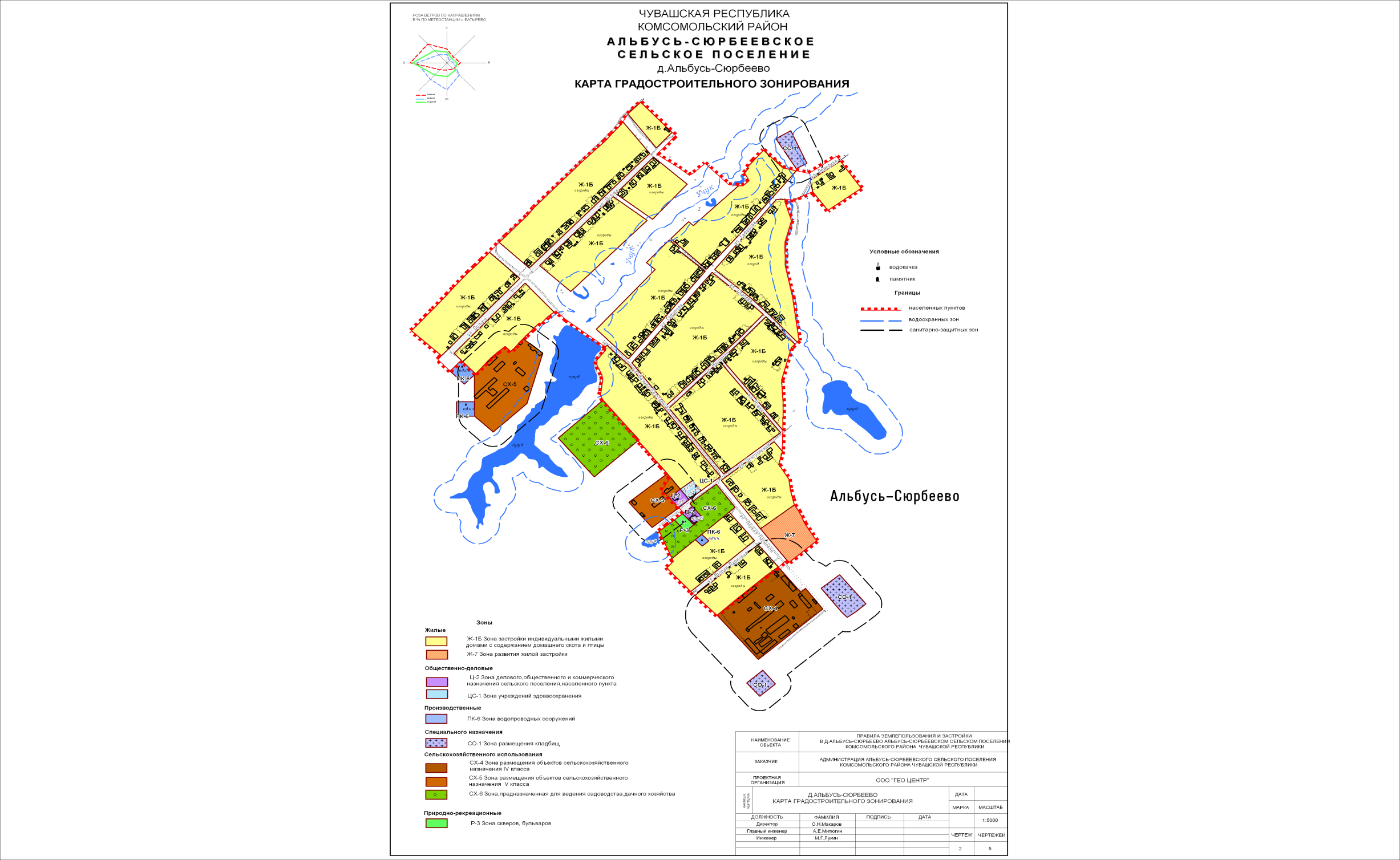 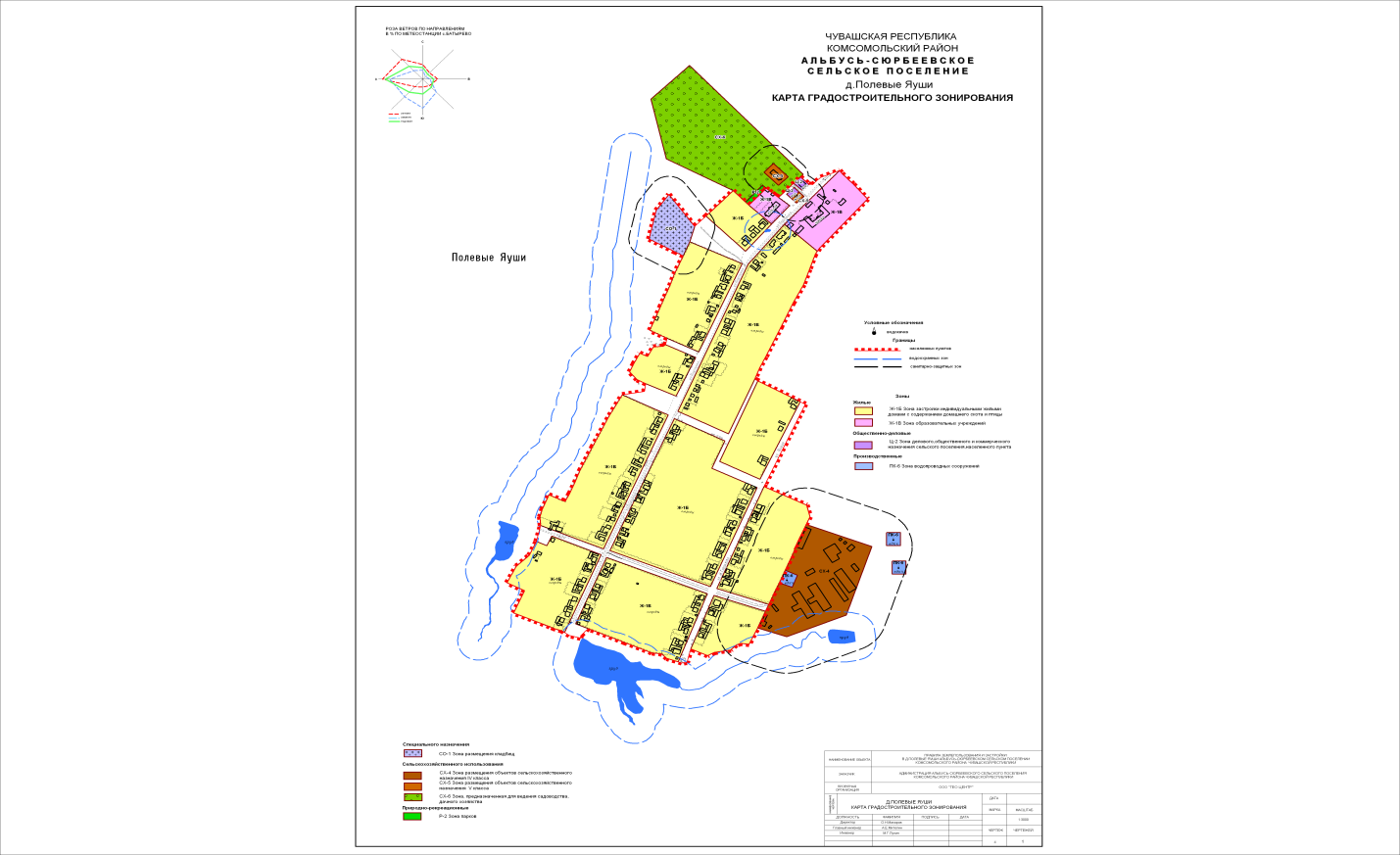 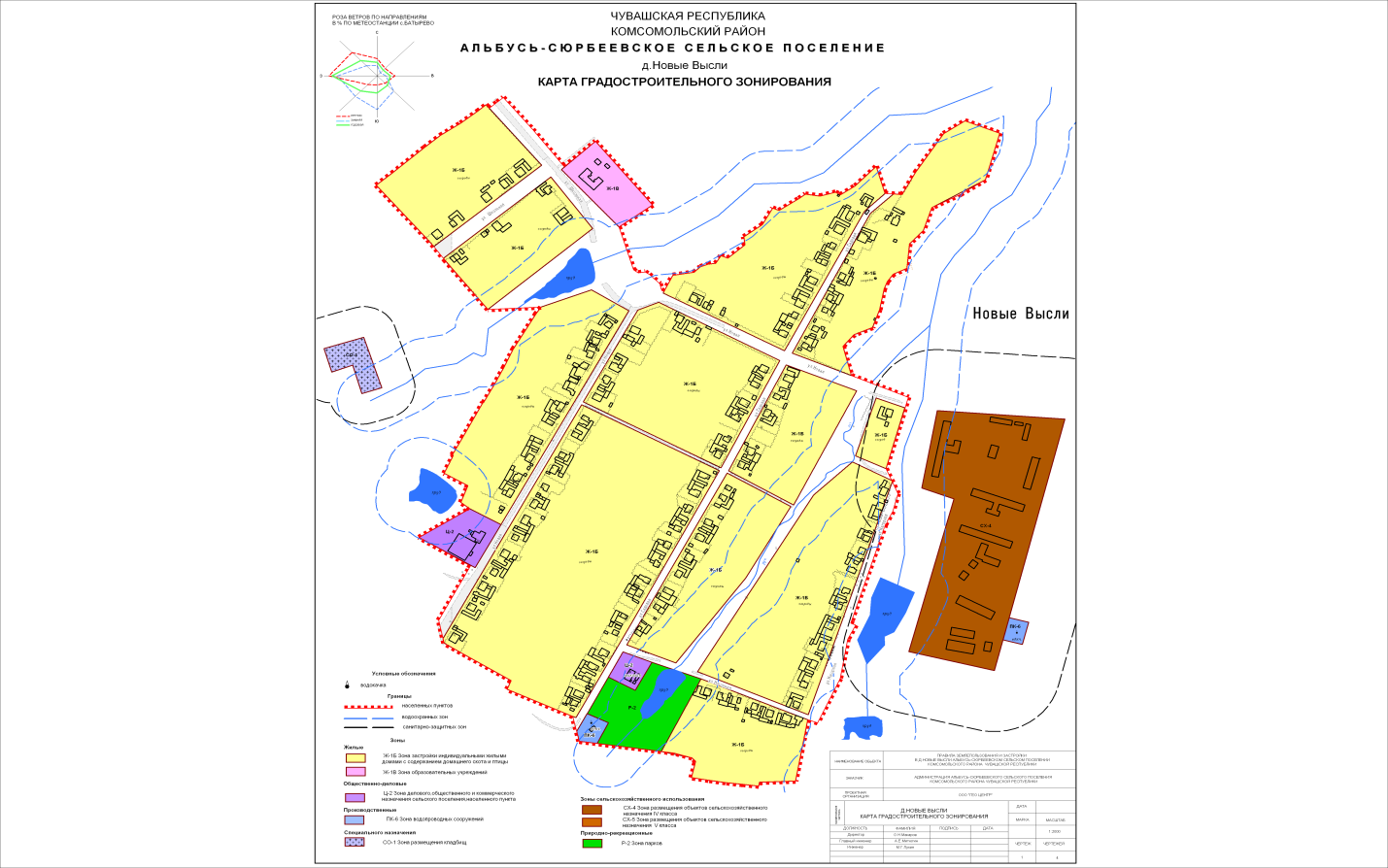 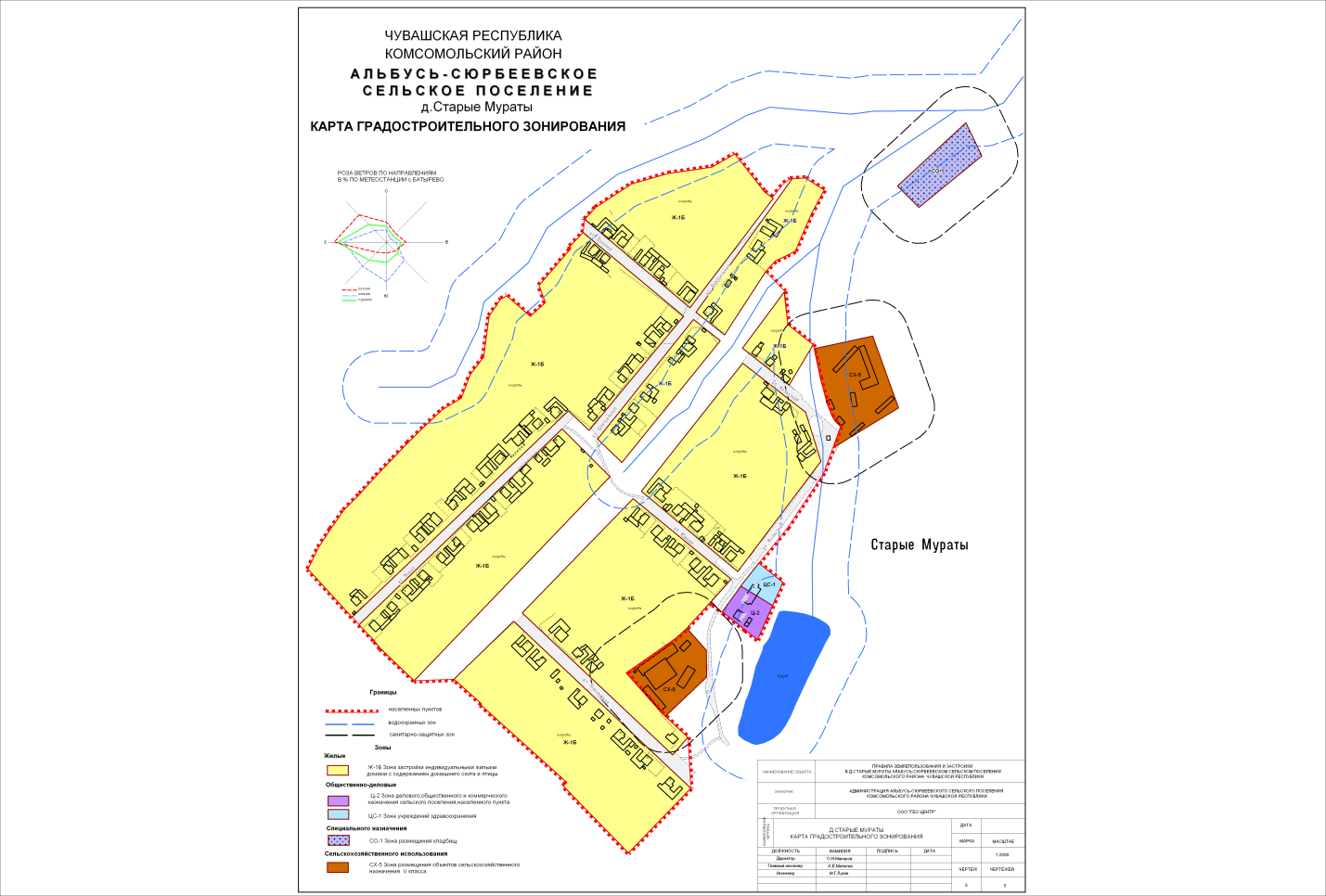 И Н Ф О Р М А Ц И О Н Н Ы Й   Б Ю Л Л Е Т Е Н Ь№ 02  от   11 февраля  2020 годаИздание администрации Альбусь-Сюрбеевского сельского поселения №Данные о нахождении мест (площадок) накопления твердых коммунальных отходовТехнические характеристики мест (площадок) накопления твердых коммунальных отходовДанные о собственниках мест (площадок) накопления твердых коммунальных отходовДанные об источниках образования твердых коммунальных отходов, которые складируются в местах (на площадках) накопления твердых коммунальных отходов1Контейнерная площадка д. Альбусь-Сюрбеево,  ул. П. Орлова (рядом с огородом дома № 33)Покрытие бетонноеПлощадь .кв.количество контейнеров - 3объем  3,3 куб.м.Администрация Альбусь-Сюрбеевского сельского поселенияОГРН1052132013460429144 ЧР, Комсомольский район, д. Альбусь-Сюрбеево, ул. Центральная, д. 1Частные домовладенияд. Альбусь-Сюрбеево,ул. П.Орлова, д.д. №№ 1-43Б2Контейнерная площадка д. Альбусь-Сюрбеево,  ул. Нагорная,  д. 1   (напротив дома)Покрытие бетонноеПлощадь .кв.количество контейнеров - 3объем  3,3 куб.м.Администрация Альбусь-Сюрбеевского сельского поселенияОГРН1052132013460429144 ЧР, Комсомольский район, д. Альбусь-Сюрбеево, ул. Центральная, д. 1Частные домовладенияд. Альбусь-Сюрбеево,ул. В.Тазетдинова, д.д. №№ 1-17, 19-31; ул. Нагорная, д.д. №№1,3-19.Мечеть -ул. Нагорная, д. №23Контейнерная площадка д. Альбусь-Сюрбеево, ул. В.Тазетдинова, д. 18 (рядом с магазином)Количество контейнеров - 1объем  0,75 куб.м.Комсомольское райпоОГРН1052132013460429140, ЧР, Комсомольский район, с. Комсомольское, ул. Канашская, д. 29Магазин Комсомольского райпо, д. Альбусь-Сюрбеево,ул. В.Тазетдинова, д. № 184Контейнерная площадка д. Альбусь-Сюрбеево,  ул. Рамила Гафурова (перекресток)Покрытие бетонноеПлощадь .кв.количество контейнеров - 3объем  3,3 куб.м.Администрация Альбусь-Сюрбеевского сельского поселенияОГРН1052132013460429144 ЧР, Комсомольский район, д. Альбусь-Сюрбеево, ул. Центральная, д. 1Частные домовладенияд. Альбусь-Сюрбеево,ул. Р.Гафурова, д.д. №№ 1а-2, 3-51; ул. Садовая,д.д. №№1-12Магазин «Йолдыз» - ул. Р.Гафурова, д. №2а.5Контейнерная площадка д. Альбусь-Сюрбеево,  ул. Новаяд. 12 (около дома)Покрытие бетонноеПлощадь .кв.количество контейнеров - 3объем  3,3 куб.м.Администрация Альбусь-Сюрбеевского сельского поселенияОГРН1052132013460429144 ЧР, Комсомольский район, д. Альбусь-Сюрбеево, ул. Центральная, д. 1Частные домовладенияд. Альбусь-Сюрбеево,ул. Новая, д.д. №№ 1-12;ул. Центральная, д.д. №№4-10.Администрация ул. Центральная, № д.1;  Альбусь-Сюрбеевский СДК – ул. Центральная, д. №2;Альбусь-Сюрбеевский ФАП – ул. Центральная, д. №36Контейнерная площадка д. Альбусь-Сюрбеево,  ул. 1-ая Парковая (рядом с парком СХПК «Дружба»)Покрытие бетонноеПлощадь .кв.количество контейнеров - 3объем  3,3 куб.м.Администрация Альбусь-Сюрбеевского сельского поселенияОГРН1052132013460429144 ЧР, Комсомольский район, д. Альбусь-Сюрбеево, ул. Центральная, д. 1Частные домовладенияд. Альбусь-Сюрбеево,ул. 1-ая Парковая, д.д. №№ 1-11;ул. 2-ая Парковая, д.д. №№ 1-87Контейнерная площадка д. Альбусь-Сюрбеево,  ул. Центральная, д. 1аПокрытие бетонноеПлощадь .кв.количество контейнеров - 2объем  1,5 куб.мМАОУ «Полевояушская ООШ»429144, ЧР, Комсомольский район, д. Альбусь-Сюрбеево,ул. Центральная,д. 1аЗдание МАОУ «Полевояушская ООШ» д. Альбусь-Сюрбеево, ул. Центральная, д. 1а8Контейнерная площадка д. Альбусь-Сюрбеево,  ул. Центральная, д. 1количество контейнеров - 1объем 0,75 куб.мСХПК «Дружба»429144, ЧР, Комсомольский район, д. Альбусь-Сюрбеево,ул. Центральная,д. 1Здание СХПК «Дружба», д. Альбусь-Сюрбеево, ул. Центральная, д. 19Контейнерная площадка д. Полевые Яуши, ул. И.Гаврилова(перекресток)Покрытие бетонноеПлощадь .кв.количество контейнеров - 3объем  3,3 куб.м.Администрация Альбусь-Сюрбеевского сельского поселенияОГРН1052132013460429144 ЧР, Комсомольский район, д. Альбусь-Сюрбеево, ул. Центральная, д. 1Частные домовладенияд. Полевые Яуши,ул. И.Гаврилова, д.д. №№ 1-30;ул. Новая, д.д. №1-1110Контейнерная площадка д. Полевые Яуши,  ул.  Подгорная 35 (рядом с домом)Покрытие бетонноеПлощадь .кв.количество контейнеров - 3объем  3,3 куб.м.Администрация Альбусь-Сюрбеевского сельского поселенияОГРН1052132013460429144 ЧР, Комсомольский район, д. Альбусь-Сюрбеево, ул. Центральная, д. 1Частные домовладенияд. Полевые Яуши,ул. Подгорная, д.д. №№ 2; 3; 5, 9-51; 52-78.Магазин «Татьяна» - ул. Подгорная, д. 51а11Контейнерная площадка д. Полевые Яуши,  ул.  Подгорная, д.  4 (рядом с магазином)Количество контейнеров - 1объем  0,75 куб.м.Комсомольское райпоОГРН1052132013460429140, ЧР, Комсомольский район, с. Комсомольское, ул. Канашская, д. 29Магазин Комсомольского райпо, д. Альбусь-Сюрбеево,ул. Подгорная, д. № 412Контейнерная площадка д. Новые Высли,  ул.  Новая, д. 8 (рядом с домом)Покрытие бетонноеПлощадь .кв.количество контейнеров - 3объем  3,3 куб.м.Администрация Альбусь-Сюрбеевского сельского поселенияОГРН1052132013460429144 ЧР, Комсомольский район, д. Альбусь-Сюрбеево, ул. Центральная, д. 1Частные домовладенияд. Новые Высли,ул. Новая, д.д. №№ 1-5, 6-37;ул. Школьная, д.д. №№2-12.Нововыслинская школа-сад –        ул. Школьная, д. №1, Нововыслинский ФАП – ул. Школьная, д. № 1аМагазин «Диана» - ул. Новая, д. № 5а13Контейнерная площадка д. Новые Высли,  ул.  Садовая, д. 50(около дома)Покрытие бетонноеПлощадь .кв.количество контейнеров - 3объем  3,3 куб.м.Администрация Альбусь-Сюрбеевского сельского поселенияОГРН1052132013460429144 ЧР, Комсомольский район, д. Альбусь-Сюрбеево, ул. Центральная, д. 1Частные домовладенияд. Новые Высли,ул. Садовая, д.д. №№ 1-43;ул. Садовая, д.д. №№ 44, 46-60.14Контейнерная площадка д. Новые Высли,  ул.  Садовая, д. 45 (рядом с магазином)контейнеров - 1объем  0,75 куб.м.Комсомольское райпоОГРН1052132013460429140, ЧР, Комсомольский район, с. Комсомольское, ул. Канашская, д. 29Магазин Комсомольского райпо, д. Полевые Яуши,ул. Садовая, д. № 4515Контейнерная площадка д. Новые Высли,ул.  Нагорная, д. 13(около дома)Покрытие бетонноеПлощадь .кв.    количество контейнеров - 3объем  3,3 куб.м.Администрация Альбусь-Сюрбеевского сельского поселенияОГРН1052132013460429144 ЧР, Комсомольский район, д. Альбусь-Сюрбеево, ул. Центральная, д. 1Частные домовладенияд. Новые Высли,ул. Нагорная, д.д. №№ 1-2016Контейнерная площадка д. Старые Мураты,  ул.  Новоюжная(около овощехранилища СХПК «Дружба»)Покрытие бетонноеПлощадь .кв.количество контейнеров - 3объем  3,3 куб.м.Администрация Альбусь-Сюрбеевского сельского поселенияОГРН1052132013460429144ЧР, Комсомольский район, д. Альбусь-Сюрбеево,ул. Центральная,д. 1Частные домовладенияд. Старые Муратыул. Новоюжная, д.д. №№ 1-16ул. Колхозная, д.д. №№ 1,3, 5-10;ул. Озерная, д.д. №№1-10ул. Новая, д.д. №№ 1-25;ул. Центральная, д.д. №№ 1-18;ул. Южная, д.д. №№ 1-10.Старомуратовский СДК –ул. Кохозная, д. №2Старомуратовский ФАП – ул. Кохозная, д. №217Контейнерная площадка д. Старые Мураты,  ул.  Колхозная, д. № 4контейнеров - 1объем  0,75 куб.м.Комсомольское райпоОГРН1052132013460429140, ЧР, Комсомольский район, с. Комсомольское, ул. Канашская, д. 29Магазин Комсомольского райпо, д. Старые Мураты,ул. Колхозная, д. № 4       Учредитель и издатель:      Администрация       Альбусь-Сюрбеевского        сельского поселения       Комсомольского района      Чувашской РеспубликиАдрес: 429144, д. Альбусь-Сюрбеево, ул. Центральная, д.1Телефон: 8(83539)42-2-04Тираж:30 экз. Отв. за выпуск: Алексеева О.А.